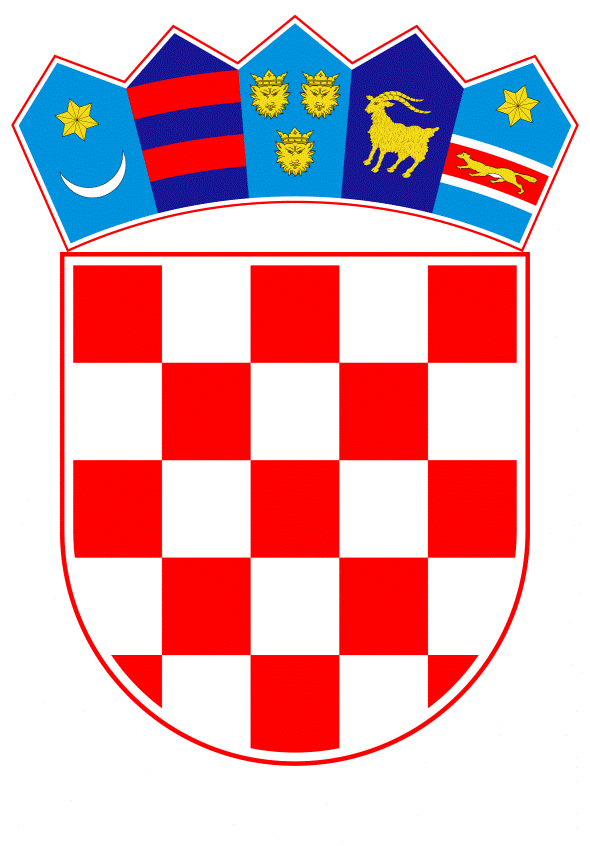 VLADA REPUBLIKE HRVATSKEZagreb, 25. listopada 2023._______________________________________________________________________________________________________________________________________________________________________________________________________________________________PRIJEDLOG	Na temelju članka 8. i članka 31. stavka 2. Zakona o Vladi Republike Hrvatske („Narodne novine“ br. 150/11., 119/14., 93/16., 116/18. i 80/22.) Vlada Republike Hrvatske je na sjednici održanoj __________________________2023. godine donijela O D L U K U o ustupanju na privremeno korištenje kontejnera iz strateških robnih zaliha bez naknade Ministarstvu unutarnjih poslova I.	Odobrava se Ministarstvu gospodarstva i održivog razvoja - Ravnateljstvu za robne zalihe da ustupi na privremeno korištenje 100 uredskih kontejnera iz strateških robnih zaliha bez naknade Ministarstvu unutarnjih poslova za potrebe osiguranja provođenja postupka kontrole nezakonitih kretanja te registracije stranaca - tražitelja međunarodne zaštite.II.Za prijevoz kontejnera iz točke I. ove Odluke zadužuje se Ministarstvo unutarnjih poslova - Ravnateljstvo civilne zaštite.III.	Zadužuje se Ministarstvo gospodarstva i održivog razvoja da sklopi sporazum o privremenom korištenju, upravljanju i održavanju kontejnera iz točke I. ove Odluke s Ministarstvom unutarnjih poslova. IV.	Ova Odluka stupa na snagu danom donošenja.KLASA: URBROJ:Zagreb,  									PREDSJEDNIK									mr.sc. Andrej PlenkovićOBRAZLOŽENJE	Od 1. siječnja do 23. listopada 2023. godine evidentirana su 61.474 postupanja prema migrantima vezano za nezakonite prelaske granice (što je porast od 87 % u odnosu na isto razdoblje 2022. godine), od čega je 58.770 migranata je prilikom postupanja izrazilo namjeru za međunarodnu zaštitu (što je 96 % od ukupnog broja postupanja).  	Najveći broj migranata, oko 90 %, dolazi u Republiku Hrvatsku na područje Policijske uprave karlovačke s područja Unsko-sanskog kantona u BiH, odnosno iz pravca BiH.  	Budući da se u policijskim postajama u Policijskoj upravi karlovačkoj ne mogu osigurati adekvatni uvjeti za provođenje registracije, iste je potrebno osigurati na lokaciji u Dugom Dolu. Lokacija Dugi Dol je izvan naseljenog mjesta, ima pristup prometnicama i drugoj infrastrukturi te bi se na istoj mogli postaviti kontejneri u kojima bi se u što kraćem roku mogla provesti registracija.	Provođenje postupka registracije sukladno Zakonu o međunarodnoj i privremenoj zaštiti podrazumijeva obavljanje razgovora s tražiteljima, izradu službene zabilješke i izdavanje potvrde o registraciji te uzimanje biometrijskih podataka od tražitelja. Stoga je za registraciju tražitelja iz cijele Policijske uprave karlovačke (do 500 osoba) potrebno osigurati dodatne materijalne uvjete za smještaj tražitelja tijekom postupka registracije (prostor za prihvat, sigurnosni i liječnički pregled, smještaj do tri dana, sanitarni objekti itd.), posebnu infrastrukturu i tehničku opremu za registraciju (kancelarije i uredski namještaj, računala, pisači i fotoaparati, EURODAC radne stanice i internet veze) te prostor za potrebe policijskih službenika i drugog osoblja koje će sudjelovati u provođenju registracije (prostorije za odmor i prehranu, skladište opreme i predmeta itd.). Centar Dugi Dol će biti podijeljen u sektore za prihvat, registraciju, transfer i prostor za policijske službenike i ostalo osoblje. 	Zbog svega navedenog, na lokaciji Dugi Dol potrebno je osigurati 100 kontejnera za provođenje postupka registracije tražitelja međunarodne zaštite.  	Slijedom navedenog Ministarstvo unutarnjih poslova predlaže Vladi Republike Hrvatske da donese predloženu Odluku.Predlagatelj:Ministarstvo unutarnjih poslova Predmet:Prijedlog odluke o ustupanju na privremeno korištenje kontejnera iz strateških robnih zaliha bez naknade Ministarstvu unutarnjih poslova 